FORM B INSTRUCTIONSTO COMPLETE THE FORM: A Lobbyist that has been retained by a new Client may file the Contract Lobbyist Notice of New Claim (Form B) separately or with the Semi-Annual Report covering the period when the Lobbyist was first retained by this client.Fill in the page number information.  Continue the numbering from the last page of the Semi-Annual Report.Enter the Contract Lobbyist information including name, business and mailing address, telephone and facsimile numbers, and electronic mail address.List the name, address and telephone number of the Client.  Specify the date when the Contract Lobbyist was retained to represent the Client.Describe  the nature and purpose of the Client’s business.Describe in detail the District decision(s) the Contract Lobbyist was retained to influence.Complete the verification by signing the statement and entering the date signed.  When you sign, you are stating, under penalty of perjury that to the best of your knowledge the information contained herein is true and complete. Do not alter the verification statement.  Forms with altered verification statements will not be accepted by the District Clerk. Submit the originally signed Lobbyist Report to the District Clerk. An unsigned Contract Lobbyist Notice of New Client form will be deemed unfiled. A Client is any person who employs, retains or is represented by a lobbyist.Compensation includes, but is not limited to, money, goods, services or anything of value delivered or rendered or promises to perform or provide services, contractual arrangements or awards, but shall not include reimbursement for reasonable travel, meals and lodging expenses.A District decision is any decision, or any recommendation as to a decision, concerning any matter, whether legislative, administrative, or quasi-judicial, which is pending before, or may be submitted to the Board of Directors or any committee, committee or officer.FORM BCONTRACT LOBBYIST NOTICE OF NEW CLIENTSEE INSTRUCTIONS ON REVERSEFile Original with the District ClerkFor Official Use Only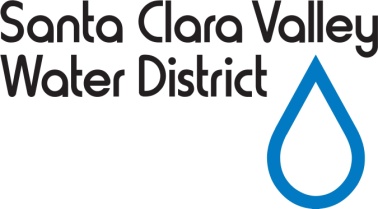 Page ____ of ____NAME OF CONTRACT LOBBYIST:NAME OF CONTRACT LOBBYIST:TELEPHONE NUMBER:(         )BUSINESS ADDRESS: (Number and Street)       (City)      (State)  (Zip Code)BUSINESS ADDRESS: (Number and Street)       (City)      (State)  (Zip Code)FAX NUMBER: (        )MAILING ADDRESS:  (If different than above)MAILING ADDRESS:  (If different than above)E-MAIL:CLIENT INFORMATION CLIENT INFORMATION CLIENT INFORMATION Client Name, Address and Telephone NumberClient Name, Address and Telephone NumberEFFECTIVE DATE OF REPRESENTATIONDescribe the nature of the Client’s business:________________________________________________________________________________________________________________________________________________________________________________________________________________________________________________________________________Describe the nature of the Client’s business:________________________________________________________________________________________________________________________________________________________________________________________________________________________________________________________________________Describe the nature of the Client’s business:________________________________________________________________________________________________________________________________________________________________________________________________________________________________________________________________________THE DISTRICT DECISION(S) THE CONTRACT LOBBYIST SEEKS TO INFLUENCE THE DISTRICT DECISION(S) THE CONTRACT LOBBYIST SEEKS TO INFLUENCE THE DISTRICT DECISION(S) THE CONTRACT LOBBYIST SEEKS TO INFLUENCE Describe in detail the District decision(s) the Contract Lobbyist was retained to influence:1._______________________________________________________________________________________________2._______________________________________________________________________________________________3._______________________________________________________________________________________________4._______________________________________________________________________________________________Describe in detail the District decision(s) the Contract Lobbyist was retained to influence:1._______________________________________________________________________________________________2._______________________________________________________________________________________________3._______________________________________________________________________________________________4._______________________________________________________________________________________________Describe in detail the District decision(s) the Contract Lobbyist was retained to influence:1._______________________________________________________________________________________________2._______________________________________________________________________________________________3._______________________________________________________________________________________________4._______________________________________________________________________________________________VERIFICATIONVERIFICATIONVERIFICATIONI certify that I have been authorized by the Lobbyist identified above to make this verification.  I have reviewed the requirements of the provisions of Ordinance 10-01 of the Board of Directors of the Santa Clara Valley Water District.  I certify under penalty of perjury under the laws of the State of California that I have reviewed this Lobbyist Report and to the best of my knowledge the information contained herein is true and complete.  Print Name _______________________________________	Title ________________________________Signature ________________________________________	Executed On _________________________		                               (month, day, year)I certify that I have been authorized by the Lobbyist identified above to make this verification.  I have reviewed the requirements of the provisions of Ordinance 10-01 of the Board of Directors of the Santa Clara Valley Water District.  I certify under penalty of perjury under the laws of the State of California that I have reviewed this Lobbyist Report and to the best of my knowledge the information contained herein is true and complete.  Print Name _______________________________________	Title ________________________________Signature ________________________________________	Executed On _________________________		                               (month, day, year)I certify that I have been authorized by the Lobbyist identified above to make this verification.  I have reviewed the requirements of the provisions of Ordinance 10-01 of the Board of Directors of the Santa Clara Valley Water District.  I certify under penalty of perjury under the laws of the State of California that I have reviewed this Lobbyist Report and to the best of my knowledge the information contained herein is true and complete.  Print Name _______________________________________	Title ________________________________Signature ________________________________________	Executed On _________________________		                               (month, day, year)